Organisatoriske dimensjoner ved tjenestetilbud i bofellesskapKartleggingen gjelder tjenester til [brukers navn]:Navn på bofellesskap:Dato eller tidsperiode for utfylling av dette skjemaet:Hvem har stått ansvarlig for utfylling?Hvem har bidratt med informasjon til utfylling?Definering av brukers behov og preferanserI utforming av tjenestetilbudet, hvordan har bruker (og/eller brukers representant) deltatt i arbeidet med å definere brukers behov og preferanser?Samarbeid med familie og nettverkHvordan ivaretas samarbeidet med familie og nettverk?Tildeles nok tid og ressurser til at samarbeidet med familie og nettverk kan bli godt?Hvilke rutiner finnes for å evaluere samarbeidet med familie og nettverk, både fra deres og tjenesteyteres perspektiv?Samarbeid med vergeHvilket mandat har verge?Hvordan ivaretas samarbeidet med verge?Hvilke rutiner finnes for å evaluere samarbeidet med verge?Samarbeid med andre aktørerFastlege?Spesialisthelsetjeneste?Skole, dagtilbud, arbeidsted?Frivillige organisasjoner, foreninger og lag?Andre?Sammensetningen av tjenesteutøvereHvor mange timer ukentlig bistand har personen vedtak på og hva skal tiden brukes til?Er vedtaket og gjennomføringen i tråd med brukers behov og preferanser for bistand i dagliglivet?Hvor mange hjelpere har personen innom hos seg i løpet av en uke?Er dette i tråd med brukers behov for kontinuitet og stabilitet?Virker det som bruker foretrekker noen tjenesteytere fremfor andre? I hvilken grad gjenspeiles dette i organiseringen av tjenestetilbudet?Primærkontakt/primærgruppeEr det definert primærkontakt/primærgruppe for personen?Hvilken stillingsprosent arbeider denne/disse i?Hva er primærkontaktens/primærgruppens oppgaver?Hvordan evalueres primærkontaktens/primærgruppens funksjon? Hvordan evalueres primærkontaktens/primærgruppens relasjon(er) med bruker?Tjenesteyteres kompetanseHvilken formell kompetanse har de ulike tjenesteyterne? Har tjenesteyterne tilstrekkelig og riktig kompetanse til å ivareta personens behov - f eks knyttet til fysisk og psykisk helse, sosial helse, kommunikasjon, osv?Opplæring og informasjonsutvekslingFinnes det et system for opplæring av tjenesteytere i arbeidet med personen, og hvordan brukes dette i så fall?Hvilke fagadministrative støttesystemer, for eksempel miljøperm, er utarbeidet for å lette tjenesteyternes arbeid og organisering?Er det satt av tid til daglig informasjonsutveksling (overlapping)?Hvordan brukes denne tiden?Hvor ofte gjennomføres personal- eller fagmøter?I hvilken grad er sakene som tas opp et resultat av initiativ fra bruker, eller formulert på bakgrunn av brukers perspektiv?EvalueringHvilke rutiner finnes for å evaluere tjenestetilbudet, og hvordan fungerer disse i praksis?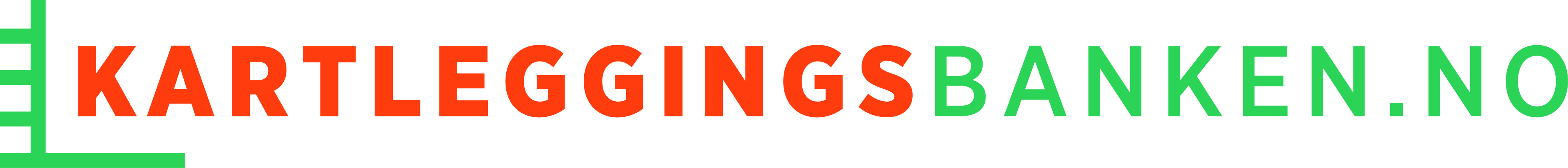 Navn på verktøyOrganisatoriske dimensjoner ved tjenestetilbud i bofellesskapFormålFå oversikt over tjenestetilbudets organisering, samarbeid med andre relevante aktører, tjenesteyternes kompetanse, opplæringsrutiner, og evaluering av tilbudet. Kan være et verktøy blant flere i arbeid med kvalitetsutvikling, Individuell plan og annet. FremgangsmåteSamtale/intervju og dokumentgjennomgang. Dette skjemaet gir innspill til spørsmål en kan stille seg selv og andre. OpphavUtviklet av Sølvi Linde og Thomas Owren, Høgskulen på Vestlandet. Kan endres etter behov. 